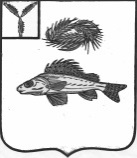    АДМИНИСТРАЦИЯЕРШОВСКОГО МУНИЦИПАЛЬНОГО   РАЙОНА САРАТОВСКОЙ ОБЛАСТИПОСТАНОВЛЕНИЕ           От 14.01.2021 г.  № 05                                            г. ЕршовО создании  Комиссиипо подготовке и проведению сельскохозяйственной микропереписи 2021 года в Ершовском муниципальном районе      Во исполнение Федерального закона «О Всероссийской сельскохозяйственной переписи», постановления Правительства Российской Федерации от 29 августа 2020 года № 1315 «Об организации сельскохозяйственной микропереписи 2021 года» и в целях координации деятельности исполнительных органов государственной власти области, территориальных органов федеральных органов исполнительной власти, органов местного самоуправления и организаций Ершовского муниципального района по подготовке и проведению сельскохозяйственной микропереписи  2021 года, администрация Ершовского муниципального района ПОСТАНОВЛЯЕТ:	1. Создать Комиссию по подготовке и проведению сельскохозяйственной микропереписи 2021года в Ершовском муниципальном районе.	2.Утвердить состав Комиссии по подготовке и проведению сельскохозяйственной микро- переписи  2021 года в Ершовском муниципальном районе (приложение № 1).	положение о Комиссии по подготовке и проведению сельскохозяйственной микропереписи  2021 года в Ершовском муниципальном районе (приложение № 2).	3.Сектору по информатизации и программному обеспечению администрации ЕМР разместить настоящее постановление на официальном сайте администрации в сети Интернет. 	4. Опубликовать настоящее постановление в газете «Степной край».         	5. Настоящее постановление вступает в силу со дня его подписания.Глава Ершовского муниципального района	С.А. ЗубрицкаяПриложение  № 1к постановлению  администрации Ершовского муниципального района                                                                От 14.01.2021г. №   05Состав Комиссии по подготовке и проведениюсельскохозяйственной микропереписи  2021 годав Ершовском муниципальном районе                                         Приложение №2к постановлению  администрации Ершовского муниципального районаот _____________г. №_____ПОЛОЖЕНИЕО КОМИССИИ ПО ПРОВЕДЕНИЮ СЕЛЬСКОХОЗЯЙСТВЕННОЙ МИКРОПЕРЕПИСИ 2021 ГОДА В ЕРШОВСКОМ МУНИЦИПАЛЬНОМ РАЙОНЕ САРАТОВСКОЙ ОБЛАСТИ1. Комиссия по проведению сельскохозяйственной микропереписи  2021 года в Ершовском муниципальном районе Саратовской области (далее - Комиссия) образована для обеспечения согласованных действий территориальных органов федеральных органов исполнительной власти, органов местного самоуправления Ершовского муниципального района и организаций Ершовского района по подготовке и проведению сельскохозяйственной микропереписи  2021 года на территории Саратовской области.2. Комиссия в своей деятельности руководствуется Конституцией Российской Федерации, Федеральным законом  «О Всероссийской сельскохозяйственной микропереписи», другими федеральными законами, указами и распоряжениями Президента Российской Федерации, постановлениями и распоряжениями Правительства Российской Федерации,  законами Саратовской области, постановлениями и распоряжениями Губернатора Саратовской области,  постановлениями и распоряжениями Правительства Саратовской области, а также настоящим Положением.3. Основными задачами Комиссии являются:- обеспечение согласованных действий территориальных органов федеральных органов исполнительной власти, органов местного самоуправления  Ершовского муниципального района и организаций Ершовского района  по подготовке и проведению сельскохозяйственной микропереписи 2021 года на территории Ершовского муниципального района  Саратовской области;- оперативное решение вопросов, связанных с подготовкой и проведением сельскохозяйственной микропереписи  2021 года на территории Ершовского муниципального района  Саратовской области.4. Комиссия для осуществления возложенных на нее задач:-осуществляет контроль за ходом подготовки и проведения сельскохозяйственной микропереписи  2021 года на территории Ершовского муниципального района Саратовской области;-рассматривает вопросы взаимодействия территориальных органов федеральных органов исполнительной власти, органов местного самоуправления  Ершовского муниципального района и организаций Ершовского района в ходе подготовки и проведения сельскохозяйственной микропереписи 2021 года на территории Ершовского муниципального района Саратовской области, обработки ее материалов и официального опубликования ее итогов;рассматривает предложения по вопросам:-привлечения организаций Ершовского района различных организационно-правовых форм к работе по подготовке и проведению сельскохозяйственной микропереписи 2021 года на территории Ершовского муниципального района Саратовской области;      -уточнения картографических материалов (схематические планы  поселений, карты административного района и схематических планы населенных пунктов муниципального района), необходимых для проведения сельскохозяйственной микропереписи 2021 года;      -привлечения многофункционального центра предоставления государственных и муниципальных услуг с целью использования их ресурсов и помещения для проведения работ по проведению сельскохозяйственной микропереписи 2021 года, в том числе предоставление доступа на Единый портал государственных услуг для участия в Интернет-переписи;             -привлечения сотрудников территориальных органов федеральных органов исполнительной власти, органов местного самоуправления Ершовского муниципального района  и организаций  Ершовского района к участию в переписи населения на Едином портале государственных услуг в сети Интернет;       -организации проведения информационно-разъяснительной работы среди населения на территории  Ершовского муниципального района  Саратовской области.5. Комиссия имеет право:      -заслушивать на своих заседаниях информацию представителей территориальных органов федеральных органов исполнительной власти области, органов местного самоуправления Ершовского муниципального района  и организаций Ершовского района  о ходе подготовки и проведения сельскохозяйственной микропереписи  2021 года на территории Ершовского муниципального района  Саратовской области;      -направлять в территориальные органы федеральных органов исполнительной власти, органы местного самоуправления Ершовского муниципального района и организации  Ершовского района рекомендации по вопросам подготовки и проведения сельскохозяйственной микропереписи  2021 года на территории Ершовского муниципального района Саратовской области;      -привлекать в установленном порядке к работе Комиссии представителей территориальных органов федеральных органов исполнительной власти, органов местного самоуправления Ершовского муниципального района и организаций Ершовского района, представителей научных и религиозных организаций, общественных объединений, а также средств массовой информации;      -создавать рабочие группы для рассмотрения вопросов, связанных с решением возложенных на Комиссию задач;      -запрашивать в установленном порядке у территориальных органов федеральных органов исполнительной власти, органов местного самоуправления  Ершовского муниципального района и организаций Ершовского района необходимые материалы по вопросам подготовки и проведения сельскохозяйственной микропереписи  2021 года на территории Ершовского муниципального района  Саратовской области.6. Комиссия формируется на представительной основе. Комиссия действует в составе председателя Комиссии, заместителя председателя Комиссии, секретаря Комиссии и членов Комиссии.В состав Комиссии включаются по согласованию представители территориальных органов федеральных органов исполнительной власти, органов местного самоуправления Ершовского муниципального района и организаций  Ершовского района, а также могут включаться представители других государственных органов и организаций, научных и религиозных организаций, общественных объединений, средств массовой информации, которые имеют право совещательного голоса.Состав Комиссии утверждается постановлением администрации Ершовского муниципального района Саратовской области.7. Заседания Комиссии проводит председатель Комиссии, в его отсутствие - заместитель председателя Комиссии.Заседания Комиссии проводятся в соответствии с планом мероприятий, утверждаемым председателем Комиссии.Заседания Комиссии считаются правомочным в случае присутствия на нем более половины ее членов.Состав участников заседания Комиссии определяется в зависимости от тематики рассматриваемых вопросов.Члены Комиссии принимают личное участие в ее работе. В случае, когда присутствие члена Комиссии на заседании невозможно по уважительным причинам (в связи с нахождением в отпуске, командировке, болезни), участие в заседании Комиссии принимает его уполномоченный представитель с правом голоса.Заседания комиссии проводятся в здании администрации Ершовского муниципального района  по адресу: г. Ершов, ул. Интернациональная, д. 7. 8. Решения Комиссии принимаются простым большинством голосов присутствующих на заседании членов Комиссии. В случае равенства голосов членов Комиссии право решающего голоса имеет председатель Комиссии, а в его отсутствие – заместитель председателя Комиссии.Решения Комиссии оформляются протоколами, которые подписываются председателем Комиссии, а в его отсутствие – заместителем председателя Комиссии, председательствующим на заседании Комиссии.Ответственный секретарь Комиссии организует проведение заседания Комиссии, формирует повестку дня заседания, информирует членов Комиссии об очередном заседании, а также ведет и оформляет протокол ее заседания.9. Организационно-техническое обеспечение деятельности Комиссии осуществляет администрация  Ершовского муниципального района  Саратовской области.Сучкова Л.И.-заместитель главы администрации Ершовского муниципального района, председатель комиссии;заместитель главы администрации Ершовского муниципального района, председатель комиссии;Рогачева Л.Н.-Главный специалист-эксперт отдела государственной статистики Саратова № 2 (вкл. специалистов в г. Ершове)(по согласованию);Главный специалист-эксперт отдела государственной статистики Саратова № 2 (вкл. специалистов в г. Ершове)(по согласованию);Мережко С.Н.-уполномоченный по вопросам переписи Территориального органа Федеральной службы государственной статистики по Саратовской области, секретарь комиссии (по согласованию).уполномоченный по вопросам переписи Территориального органа Федеральной службы государственной статистики по Саратовской области, секретарь комиссии (по согласованию).Члены комиссии:Члены комиссии:Члены комиссии:Члены комиссии:Баранов С.П. Калинина С.В.      Филатова Г.В.Горшенин А.Г.Степанова Г.М.Пучкова М.В.Репникова Н.В.Тихов А.А.                    Прохоренко В.В.               Полещук М.А.               Яковлев С.И.                 Кузьминов А.А.            СолопВ.В.                    Кузнецова Е.Ю.               Проскурина И.П. Писарева Е.Н. ----начальник отдела по аграрной политике и природопользованию администрации ЕМР;руководитель аппарата, начальник отдела по организационным вопросам, взаимодействию с органами МСУ;начальник межмуниципального отдела по Ершовскому, Дергачевскому, Озинскому районовУправления  Росреестра Саратовской области (по согласованию);начальник полиции, заместитель начальника отдела по Ершовскому району(по согласованию);- управляющая «Многофункционального центра предоставления государственных и муниципальных услуг» в ЕМР(по согласованию);- главный редактор МУП редакции газеты «Степной край»;- начальник ОГУ «Ершовская райСББЖ»;- глава МО г. Ершов(по согласованию);- глава Антоновского МО(по согласованию);- глава Декабристского МО(по согласованию);- глава Марьевского МО(по согласованию);- глава Миусского МО(по согласованию);- глава Новорепинского МО(по согласованию);- глава Ново-Краснянского МО(по согласованию);- глава Новосельского МО(по согласованию);- глава Перекопновского МО(по согласованию).